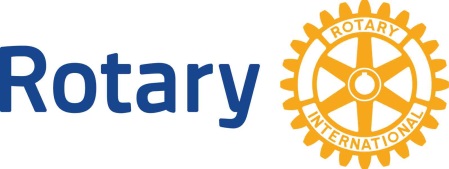 Rotary InternationalDate	No. 7 Community ServiceDear (First Name)Community Service is likely what you were thinking of when you joined Rotary so you could make a difference in the Community. As our Third Avenue of Service, Community Service refers to those activities that we undertake as Rotarians to improve our communities and serve the needs of those who may need our assistance.Our Rotary Club undertakes a number of community service projects each year and considers new projects as needs arise. Do you have an idea for a new service project that you would like the Club to consider? Some of our most impactful projects have come from our own members bringing their passion for service to our Club.Community Service describes projects undertaken in our local community and an opportunity for every Rotarian to exemplify the motto of Rotary, “Service Above Self.”Our Rotary Club is currently involved in the following Community Service Projects: 	Fill in the specific projects your club is conductingXxxXxxXxxWe encourage you to participate in these projects and would ask that you to invite your spouse, your partner and your family to join us in our Community Service efforts.Our Club also participates in “Rotarian at Work Day”, held the last Saturday of April each year as a way to demonstrate and celebrate the difference Rotarians can make when clubs  all around the world participate in a day of hands on service in their local community.We welcome your strong arm and your strong heart for service as you join your fellow Rotarians in serving others in our Community and to improve the quality of their lives. You become a Rotarian, beyond just being a member of our Rotary Club, by your participation in these service projects.  You help change the world and through your efforts, your life will be changed.Yours in Rotary Service,